NAGYKOVÁCSI NAGYKÖZSÉG ÖNKORMÁNYZATAPÉNZÜGYI BIZOTTSÁGELNÖKEMEGHÍVÓ Nagykovácsi Nagyközség ÖnkormányzatánakPénzügyi bizottsága üléséreAz ülés helye: 	Öregiskola Közösségi Ház és Könyvtár Időpontja: 	2024. március 18. (hétfő) 17 óra 30 percNapirend:Nyílt ülés:Döntés a “Nagykovácsi Zsíroshegyalja településrész- Nagykovácsi “C” vízgyűjtő terület – csapadékvízelvezetési gerinchálózatának megvalósítása I. ütem“ tárgyban kötött vállalkozási szerződés módosításáról E – 27Előterjesztő: Kiszelné Mohos Katalin polgármester	Előadó: Karajzné Illinger Enikő osztályvezetőTárgyalja: PBZárt ülés:Döntés földrészletek településfejlesztési célból történő megvásárlásáról E – 20 Előterjesztő: Kiszelné Mohos Katalin polgármester	Előadó: Györgyi Zoltán főépítészTárgyalja: PBNagykovácsi, 2024. március 14. Honti Zoltán sk.											elnök	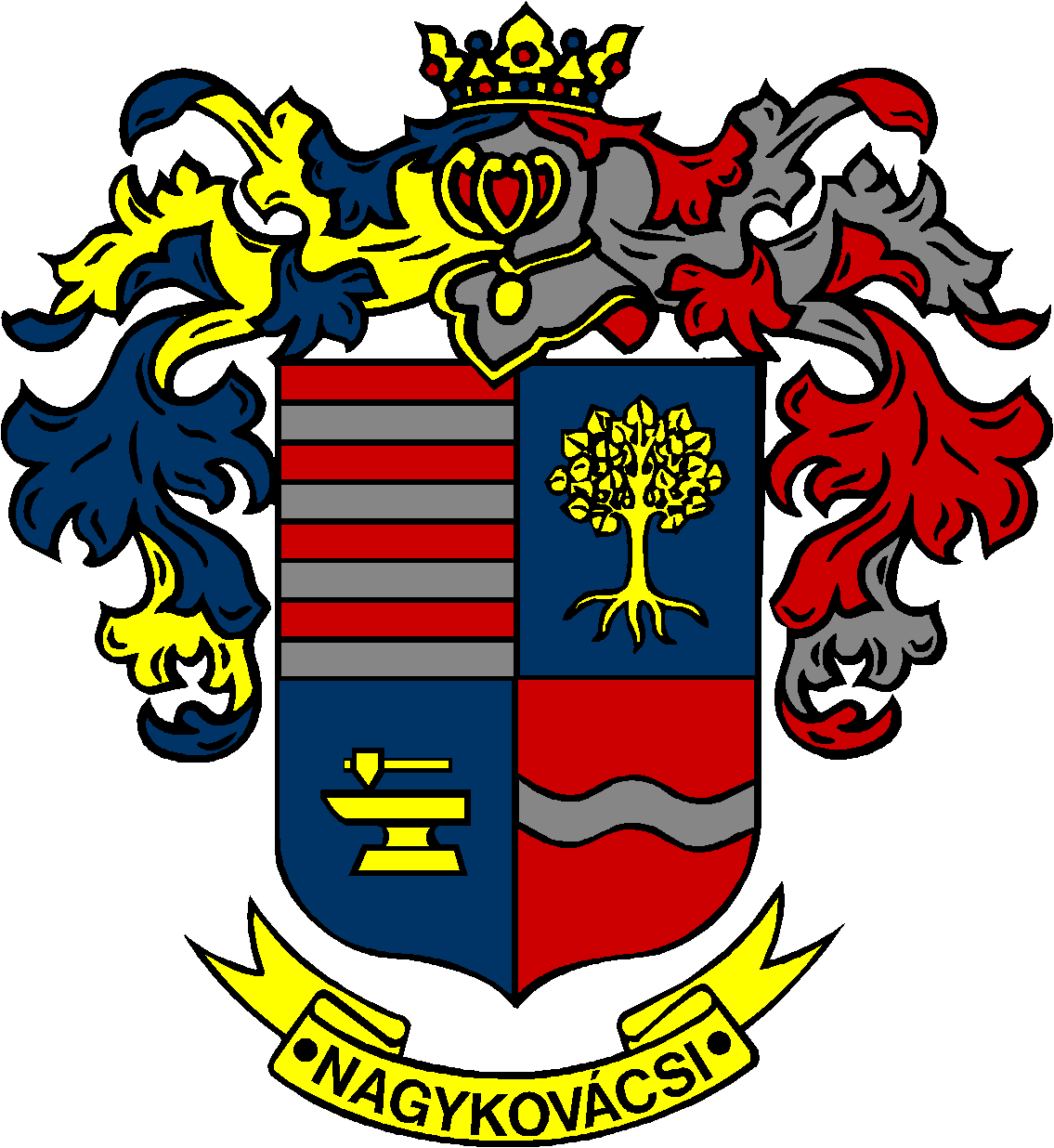 